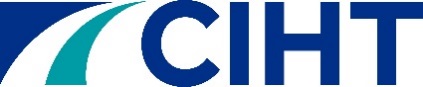 Gap Analysis Exercise – IEngThe criteria against which candidates are assessed are set down by the Engineering Council in Competence and Commitment Statements. Health and safety, risk assessment as well as environment and sustainability are embedded within the headings above.To help highways and transportation professionals relate what they do at work to the generic standards in UK-SPEC, we have produced a gap analysis exercise for eight different specialisms. This exercise should assist your understanding of what is required to succeed at the Professional Review stage.You will be asked to choose which of the eight specialisms are applicable to you when making your application (you may choose more than one). To determine this, you should measure your engineering competence against the specialisms’ criteria and see which one(s) are relevant to your career. You should be able to cover all the areas listed for your chosen specialism as these will be the areas assessed at the Professional Review stage.At least one of your reviewers will be an expert in your declared specialism/s so it is important that you choose carefully.  Transport planningMaterials and geotechnicsTraffic management/safety and systems engineeringInfrastructure planning, design, construction and/or maintenanceTransport related structuresAcademic background including teaching and trainingHighways and transportation researchIntelligent transport systemsThe requirements for Competences A and B are different for each of the eight specialisms, but the requirements for Competences C, D and the one commitment E, are common to all disciplines.You can use this guidance when completing your UK-SPEC Evidence Forms as part of your Portfolio of Evidence.INCORPORATED ENGINEER COMPETENCE STATEMENTS CONTEXTUALISED FOR HIGHWAYS & TRANSPORTATION SPECIALISMS 1	TRANSPORT PLANNING2	MATERIALS AND GEOTECHNICS3	TRAFFIC MANAGEMENT/SAFETY AND SYSTEMS ENGINEERING4	INFRASTRUCTURE PLANNING, DESIGN, CONSTRUCTION, MAINTENANCETRANSPORT RELATED STRUCTURESACADEMIC BACKGROUND INCLUDING TEACHING AND TRAINING 7	BACKGROUND IN RESEARCHINTELLIGENT TRANSPORTATION SYSTEMS (ITS) INCORPORATED ENGINEER MANAGEMENT COMPETENCIES (APPLICABLE TO ALL SPECIALISMS)CompetenceAKnowledge and UnderstandingBApplication to PracticeCTechnical and Commercial LeadershipDInterpersonal SkillsCommitmentEPersonal Commitment1A Use a combination of general and specialist engineering knowledge and understanding to apply existing and emerging technology.Sufficient experience(Y/N)Understand the current position with Government policies for transport; & be able to interpret their significance within a more local application.Be familiar with the transport aspects of Regional Planning Guidance, the development planning system and Local Transport Plans.Be aware of the sources and trends in national transport statistics and be able to interpret their significance.Understand the statutory procedures and practices within which transport planning activities operate, and their significance to local applications.Understand the fundamentals of survey techniques and analysis, data synthesis, validation, predictive tools, calibration, appraisal methods, telematics, and audit procedures.Understand the basic statistical methods to plan and interpret data collection/analysis.Understand the capabilities of techniques to identify and interpret the future operational, economic, and environmental impacts of a range of transport projects.Be able to locate and evaluate the relevance of information from a variety of sources.1 B Apply appropriate theoretical and practical methods to design, develop, manufacture, construct, commission, operate, maintain,decommission and re-cycle engineering processes, systems, services and products.Sufficient experience(Y/N)Identify and describe, in both quantifiable and qualitative terms, standard problems and opportunities, and the significant factors that have a bearing on them.Develop measures that will help to solve problems and take advantage of opportunities.Promote measures that are practical, affordable, and deliverable, and identify the constraints that influence the application of such measures using relevant design guidance, advice, and best practice Be able to advise on the selection and then apply the appropriate techniques to assess the future operational, economic, environmental, social, and other impacts of suggested measures.Contribute to the determination of recommendations about the assessment and selection of measures.Have the ability to assess critically and constructively measures suggested by others, through mechanisms such as safety or user audits.Demonstrate responsibility for the detailed input used to deliver transport planning projects, from project feasibility studies and outline concepts, through initial design studies, public consultation and inquiry, detailed design and implementation stages.Design and execute simple methods to elicit reliable opinions from interested and involved parties.Design and implement methods of assessing the performance of measures against objectives and targets.2 A Use a combination of general and specialist engineeringknowledge and understanding to apply existing and emergingtechnology.Sufficient experience(Y/N)Be familiar with relevant codes of practice and specifications applicable to the nature of the work and environment in which it is performed.Be aware of the sources and trends in local, national, and international utilisation of material resources, their exploitation, and sustainability and be able to interpret the significance of these factors in relation to construction and maintenance of the infrastructure.Be aware of the sources and trends in local, national, and international utilisation of material resources, their exploitation, and sustainability. Understand the statutory procedures and practices within which these activities are undertaken.Undertake data collection and interpretation; use predictive analyses and prepare guidance for users with clear explanations of critical factors that affect validity and completeness of data.Be competent with appropriate statistical methods to plan and interpret data collection/analysis.Be able to locate and evaluate the relevance of information from a variety of sources.Be familiar with relevant codes of practice and specifications applicable to the nature of the environment in which it is performed.2 B Apply appropriate theoretical and practical methods to design,develop, manufacture, construct, commission, operate, maintain,decommission and re-cycle engineering processes, systems,services and products.Sufficient experience(Y/N)Identify and describe, in both quantifiable and qualitative terms, standard problems and opportunities, and the significant factors that have a bearing on them.Develop possible measures that will influence problems and opportunities.Promote measures that are practical, affordable, and deliverable, and identify the constraints that influence the application of such measures using relevant design guidance, advice, and best practice.Advise on the selection and application of appropriate techniques to assess the future operational, economic, environmental, social, and other impacts of suggested measures.Contribute to the determination of recommendations about the assessment and selection of measures.Assess critically and constructively measures suggested by others, through mechanisms such as safety or user audits.Demonstrate some responsibility for detailed assessment of materials and geotechnical feasibility in relation to ground investigation, quality control, and pavement analysis/management.Design and implement methods of assessing the performance of control measures against contract procedures and specifications.3 A	Use a combination of general and specialist engineeringknowledge and understanding to apply existing and emergingtechnology.Sufficient experience(Y/N)Understand the current position with Government policies for transport; and be able to interpret their significance within a more local application.Be familiar with the transport aspects of Regional Planning Guidance, the development planning system and Local Transport Plans.Be aware of the sources and trends in national transport statistics, and be able to interpret their significance.Understand the statutory procedures and practices within which traffic management/system engineering activities operate, and their significance to local applications.Understanding the fundamentals of survey techniques and analysis, data synthesis, validation, predictive tools, calibration, traffic engineering appraisal methods, traffic control systems, intelligent transport systems, design tools and techniques, audit procedures, scheme costing and contract documents.Understand the basic statistical methods to plan and interpret data collection/analysis.Understand the capabilities of appraisal techniques to identify and interpret the future operational, economic, and environmental impacts of a range of transport projects.Be able to locate and evaluate the relevance of information from a variety of sources.Be knowledgeable about engineering solutions to road or rail transport problems.3 B Apply appropriate theoretical and practical methods to design,develop, manufacture, construct, commission, operate, maintain, decommission and re-cycle engineering processes, systems, services and products.Sufficient experience(Y/N)Identify and describe, in both quantifiable and qualitative terms, standard problems and opportunities, and the significant factors that have a bearing on them.Develop possible measures that will influence problems and take advantage of opportunities.Promote measures that are practical, affordable, and deliverable, and identify the constraints that influence the application of such measures using relevant design guidance, advice, and best practice.Advise on the selection and application of the appropriate techniques to assess the future operational, economic, environmental, and social and other impacts of suggested measures and to design appropriate engineering solutions to road or rail transport problems.Contribute to the determination of recommendations about the assessment, selection and design of measures.Assess critically and constructively measures suggested by others, through mechanisms such as safety or user audits.Demonstrate some responsibility for the detailed input used to deliver traffic management/system engineering projects, from project feasibility studies and outline concepts, through initial design studies, public consultation and inquiry, detailed design and implementation stages.Design and execute simple methods to elicit reliable opinions from interested and involved parties and to consult with the public on road or rail transport problems and proposed solutions.Design and implement methods of assessing the performance of measures against objectives and targets.4A Use a combination of general and specialist engineeringknowledge and understanding to apply existing and emergingtechnology.Sufficient experience(Y/N)Be aware of the forward planning process for new transport infrastructure schemes in economic, social, and environmental terms.Understand the current design and construction standards for new transport infrastructure schemes and the maintenance of existing transport infrastructure.Be aware of the assessment techniques to establish the condition of the existing transport infrastructure.Be competent with data collection and interpretation.Demonstrate experience of good practice in cyclic, routine, and emergency maintenance.4B Apply appropriate theoretical and practical methods to design,develop, manufacture, construct, commission, operate, maintain,decommission and re-cycle engineering processes, systems, services and products.Sufficient experience(Y/N)Use appropriate processes to progress a new transport infrastructure scheme through the forward planning, legal order, design, contract and construction stages.Apply selected appropriate current standards and techniques to the process.Suggest innovative approaches to non-standard situations.Understand the rationale behind decisions taken.Be aware of the risk and health and safety implications of decisions taken.Demonstrate responsibility in the delivery of elements of new transport infrastructure projects.Demonstrate responsibility for elements of the assessment of the condition of existing transport infrastructure and of the evaluation and commissioning of appropriate maintenance solutions.Demonstrate assistance in the management of projects.5A Use a combination of general and specialist engineeringknowledge and understanding to apply existing and emergingtechnologySufficient experience(Y/N)Be familiar with relevant codes of practice and specifications applicable to the nature of the work and environment in which it is performed.Be aware of the opportunities and problems associated with the creation and maintenance of sustainable structures.Understand the statutory procedures and practices within which the foregoing activities are undertaken. Contribute to the modification of such activities to be consistent with the regulatory and best practice framework.Be competent with appropriate statistical methods to plan and interpret data collection/analysis.Be able to locate and evaluate the relevance of information from a variety of sources.5B Apply appropriate theoretical and practical methods to design,develop, manufacture, construct, commission, operate, maintain,decommission and re-cycle engineering processes, systems, services and products.Sufficient experience(Y/N)Identify and describe, in both quantifiable and qualitative terms, standard problems and opportunities, and the significant factors that have a bearing on them.Develop possible measures that will influence solution to problems and exploit opportunities to prolong structural life.Undertake data collection and interpretation, use predictive analyses and prepare guidance for users with clear explanations of critical factors that affect validity and completeness of data.Promote measures that are practical, affordable, and deliverable, and identify the constraints that influence the application of such measures using relevant design guidance, advice, and best practice.Advise on the selection and then apply the appropriate techniques to assess the future operational, economic, environmental, social, and other impacts of suggested measures.Contribute to the determination of recommendations about the assessment and selection of measures.Assess critically and constructively measures suggested by others, through mechanisms such as safety or user audits.6A Use a combination of general and specialist engineeringknowledge and understanding to apply existing and emergingtechnology.Sufficient experience(Y/N)Be aware of current developments in policy and practice in relation to the fundamental principles of transport and related theoryBe able to assemble and deliver elements of programmes of study to meet specified teaching and learning objectives, having regard to the health and safety of students and teachersUnderpin such elements, whether in engineering or multidisciplinary programmes, with engineering principles and mathematical and statistical competenceTake part in applying appropriate academic standards and principles of equity and justice in the selection, tutoring, assessment and qualification of students and traineesContribute to systematic investigation at the frontiers of knowledge and to communicating the resulting findings effectivelyBe aware of sources of  funding for teaching and training initiatives, for student support and for researchSupervise project work giving students and trainees the experience of original investigationUnderstand the importance of moving towards sustainability and be able to take account of its implications for the application of technologyUnderstand the basic statistical methods to plan data collection and interpret analysis of dataBe able to locate and evaluate the relevance of information from a variety of sources6B Apply appropriate theoretical and practical methods to design,develop, manufacture, construct, commission, operate, maintain,decommission and re-cycle engineering processes, systems,services and products.Sufficient experience(Y/N)Identify and describe, in both quantifiable and qualitative terms, standard problems and opportunities, and the significant factors that have a bearing on themDevelop possible measures that will influence problems and take advantage of opportunitiesPromote measures that are practical, affordable and deliverable, and identify the constraints that influence the application of such measures using relevant design guidance, advice and best practice Advise on the selection and application of the appropriate techniques to assess the future operational, economic, environmental, social and other impacts of suggested measures and to design appropriate engineering implementationsAssess measures suggested by others critically and constructively in terms of effectiveness, safety and contribution towards sustainabilityDesign and implement methods of assessing the performance of measures against specifications, objectives or targetsUse media of oral, audio and visual presentation, print and guided activity to provide students and trainees with effective learning experienceTake part in implementing procedures of assessment through coursework, project work and written and oral examinationHelp to develop contacts with employers of students and trainees and to understand their requirementsContribute to original investigations leading to achievement of stated objectives and reporting of findings to sponsors and clients and by publicationUse up to date research to update content of teaching and training7A 	Use a combination of general and specialist engineeringknowledge and understanding to apply existing and emergingtechnology.Sufficient experience(Y/N)Be able to ascertain and summarise the current state of knowledge on any relevant topic Implement proposed innovative ways of addressing questions that have been identified for investigationContribute to systematic investigation at the frontiers of knowledgeContribute to communicating the resulting findings effectively to employer, client or sponsor and by publicationRecognise limitations in one’s own skills and knowledge, and when effective investigation depends on additional skill or knowledge either acquire this or seek help from those who possess it Understand the importance of moving towards sustainability and be able to take account of its implications for the application of technologyBe able to extend and develop the application of established methods of investigationUnderstand the basic statistical methods to plan data collection and interpret analysis of dataBe able to locate and evaluate the relevance of information from a variety of sources7B Apply appropriate theoretical and practical methods to design,develop, manufacture, construct, commission, operate, maintain, decommission and re-cycle engineering processes, systems, services and products.Sufficient experience(Y/N)Document reviews of existing knowledge clearly and completely with full bibliographic referencesIdentify and describe, in quantifiable and qualitative terms, standard problems and opportunities, and significant factors that have a bearing on themDevelop possible measures that will influence problems and take advantage of opportunitiesBe familiar with relevant design guidance, advice and best practice to promote measures that are practical, affordable and deliverable, and identify the constraints that influence the application of such measuresAdvise on the selection and application of appropriate techniques to assess the future operational, economic, environmental, social and other impacts of suggested measures and to design appropriate engineering implementationsAssess measures suggested by others critically and constructively in terms of effectiveness, safety and contribution towards sustainabilityDesign and implement methods of assessing the performance of measures against specifications, objectives or targetsExecute lines of investigation that will confirm or refute stated hypotheses and/or measure or estimate unknown quantities to a required accuracyCarry out programmes of measurement or other data collection and the appropriate mathematical and statistical analysis of the resulting dataDocument investigations, measurements and other data and their analysis comprehensively and lucidly8A Use a combination of general and specialist engineeringknowledge and understanding to apply existing and emergingtechnology.Sufficient experience(Y/N)Understand the current position with Government policies for transport and be able to interpret their significance within a more local applicationBe familiar with the transport aspects of Regional Planning Guidance, the development planning system and Local Transport PlansBe aware of the key UK ITS organisations and the relationships between them Be aware of the need for system architectures and able to assist in their developmentUnderstand ‘User Needs’ and able to contribute to their interpretation as system requirements Understand the communications options available, support the development of an appropriate architecture and resolve or manage identified issues Understand the capabilities of the available systems, sub-systems, methods or techniques and technology for all relevant modes of transportBe aware of the limitations of the ITS systems and services and support measures to maintain benefit under abnormal conditions Be aware of emerging techniques and technologiesBe able to prepare a cost-benefit assessment and be able to support the preparation of a business case and evaluation of an installed ITS system 8B Apply appropriate theoretical and practical methods to design, develop, manufacture, construct, commission, operate, maintain,decommission and re-cycle engineering processes, systems, services and products.Sufficient experience(Y/N)Identify and describe, in both quantitative and qualitative terms, standard problems and opportunities and the significant factors that have a bearing on themBe familiar with the main building blocks of ITS including sensors and actuators, computing and memory, positioning technology, communications technology and human interfacesDevelop methods and measures that will influence problems and make use of opportunities, with particular reference to the human element Be able to advise on the selection of the appropriate systems and functions to deliver the required services Contribute to the determining of recommendations for ITS functions Have the ability to assess critically and constructively the proposals of others by reference to ITS standardsDemonstrate some responsibility for delivery or management of ITS systems at feasibility study, outline design, system requirements, system testing and commissioning, system operationDemonstrate some responsibility in developing stakeholders and other network managers co-operation to enable the creation of operational proceduresDemonstrate responsibility for the capture and interpretation of performance measures Be able to support the evaluation of an installed ITS systemC PROVIDE TECHNICAL AND COMMERCIAL LEADERSHIPSufficient experience(Y/N)C1 Plan for effective project implementationIdentify factors affecting the project implementation including safety and sustainability considerationsCarry out holistic and systematic risk identification, assessment and managementPrepare and agree implementation plans and method statementsSecure the necessary resources and confirm roles in project teamApply the necessary contractual arrangements with other stakeholders (client, subcontractor, suppliers etc) C2  Plan budget organize direct and control tasks people and resourcesOperate appropriate management systems Work to the agreed quality standards, programme and budget within legal and statutory requirements Manage work teams, coordinating project activities Identify variations from quality standards, programme and budget and take corrective actionEvaluate performance and recommend improvementC3 Lead teams and develop staff to meet changing technical and managerial needsAgree objectives and work plans with individualsIdentify team and individual needs, and plan for their developmentReinforce team commitment to professional standardsManage and support team and individual developmentAssess team and individual performance and provide feedbackC4 Bring about continuous improvement through quality managementEnsure the application of quality management principles by team members and colleaguesManage operations to maintain quality standardsEvaluate projects and make recommendations for improvementD	DEMONSTRATE EFFECTIVE INTERPERSONAL SKILLSSufficient experience(Y/N)D1 Communicate in English with others at all levels.Contribute to, chair and record meetings and discussionsPrepare communications, documents and reports on complex mattersExchange information and provide advice to technical and non-technical colleaguesD2 Present and discuss proposalsPrepare and deliver appropriate presentationsManage debates with audiences Feed the results back to improve the proposalsContribute to the awareness of riskD3 Demonstrate personal and social skillsKnow and manage own emotions, strengths and weaknessesBe aware of the needs and concerns of others, especially where related to diversity and inclusionBe confident and flexible in dealing with new and changing interpersonal situations Identify agree and lead work towards collective goalsCreate, maintain and enhance productive working relationships, and resolve conflictsE	DEMONSTRATE PERSONAL COMMITMENT TO PROFESSIONAL STANDARDS RECOGNISING OBLIGATIONS TO SOCIETY, THE PROFESSION AND THE ENVIRONMENTSufficient experience(Y/N)E1 Comply with relevant codes of conduct Understand and comply with CIHT’s Code of Conduct.Manage work within all relevant legislation and regulatory frameworks, including social and employment legislationE2 Manage and apply safe systems of workIdentify and take responsibility for own obligations for health safety and welfare issues Manage systems that satisfy health, safety and welfare requirementsDevelop and implement appropriate hazard identification and risk management systems and cultureManage, evaluate and improve these systemsApply a sound knowledge of health and safety regulationsE3 Undertake engineering activities in a way that contributes to sustainable developmentOperate and act responsibly, taking account of the need to progress environmental, social and economic outcomes simultaneously Provide products and services which maintain and enhance the quality of the environment and community, and meet financial objectivesUnderstand and encourage stakeholder involvement in sustainable developmentUse resources efficiently and effectivelyE4 Carry out and record CPD necessary to maintan and enhance competence in own area of practice Undertake reviews of own development needsPlan how to meet personal and organizational objectivesCarry out planned (and unplanned) CPD activitiesMaintain evidence of competence developmentEvaluate CPD outcomes against any plans madeAssist others with their own CPDE5 Exercise your responsibilities in an ethical manner.